satpredmetNastavni sataktivnosti1. i 2. HJMa samo se šalimo1. Razmisli: Kada se ljudi jako smiju? Što ih sve može nasmijati? Što tebe najviše može nasmijati? Što je vic? Kakve viceve nije pristojno pričati?2. Pronađi stranicu u knjizi i pročitaj kratke šaljive priče sa smiješnim završetkom.3. Nakon svakog vica su pitanja. Pokušaj usmeno odgovoriti na njih.4. U pisanku napiši:                           ŠaleVic je kratka šaljiva priča sa smiješnim završetkom.Nije pristojno pričati viceve koji nekoga vrijeđaju.Zadatak: Pokušaj ilustrirati jednu šaljivu priču iz knjige. Poslikaj i ja ću pogoditi o kojem vicu je riječ.5. Prisjeti se vrsta rečenica i riješi 4., 5. i 6. zadataka u knjizi.Tko želi više:https://wordwall.net/resource/186435/hrvatski-jezik/redoslijed-rije%C4%8Di-u-re%C4%8Denici-2rhttps://wordwall.net/resource/223498/hrvatski-jezik/jesne-i-nije%C4%8Dne-re%C4%8Denice-2r3.M Množenje broja 31. U pisanku napiši naslov Množenje broja 3 i riješi sljedeći zadatak:        Marko i njegovi prijatelji igraju se skrivača.         Erna žmiri i broji po 3 do 30.         Koje brojeve treba izgovoriti Erna?2. U knjizi riješi zadatke na 54. stranici i  1.,2. i 3. zadatak na 55. stranici.3. U pisanku prepiši i nauči napamet:   1 · 3 = 3                6 · 3 = 18                       2 · 3 = 6               7 · 3 = 21                       3 · 3 = 9               8 · 3 = 24    4 · 3 = 12             9 · 3 = 27    5 · 3 = 15            10 · 3 = 303, 6, 9, 12, 15, 18, 21, 24, 27, 30 su višekratnici broja 3.Rezultat množenja brojem 3 je trokratnik.4. Napravi svoju tablicu množenja i upisuj u nju umnoške (višekratnike).  Tablicu stavi na vidljivo mjesto i vježbaj svaki dan.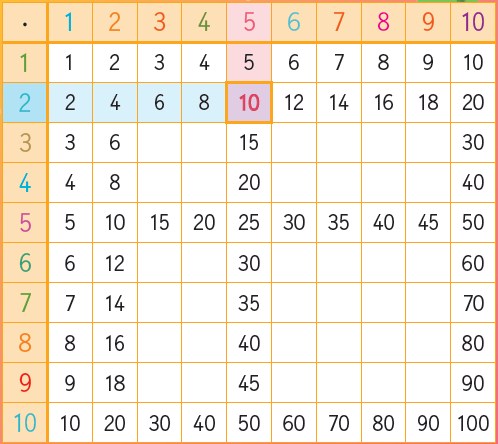  Tko želi više:Riješi sve zadatkehttps://www.e-sfera.hr/dodatni-digitalni-sadrzaji/a935679f-53d3-4cce-809c-1488a4fbdc3c/assets/interactivity/primijeni_znanje_2/index.html